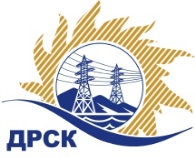 Акционерное Общество«Дальневосточная распределительная сетевая  компания»ПРОТОКОЛ № 286/УТПИР-Рзаседания Закупочной комиссии по рассмотрению заявок по открытому запросу предложений на право заключения договора на выполнение работ  «ПИР Cоздание систем ПА, филиал АЭС.»Способ и предмет закупки: открытый запрос предложений  на право заключения Договора на выполнение работ «ПИР Cоздание систем ПА, филиал АЭС.», закупка № 1128 р. 2.2.1 ГКПЗ 2017.ПРИСУТСТВОВАЛИ:  члены постоянно действующей Закупочной комиссии 2-го уровня АО «ДРСК» .ВОПРОСЫ, ВЫНОСИМЫЕ НА РАССМОТРЕНИЕ ЗАКУПОЧНОЙ КОМИССИИ: О  рассмотрении результатов оценки заявок УчастниковО признании заявок соответствующими условиям Документации о закупкеО предварительной ранжировке заявок.О проведении переторжкиРЕШИЛИ:По вопросу № 1Признать объем полученной информации достаточным для принятия решения.Утвердить цены, полученные на процедуре вскрытия конвертов с заявками участников открытого запроса предложений.По вопросу № 2   Признать заявки ООО "Прософт-Системы" (620102, Свердловская область, г. Екатеринбург, ул.Волгоградская, 194а), ООО "ИНПЭС" (630007, г. Новосибирск, ул. Коммунистическая, д. 35, офис 416), ООО "Энергопроект Центр" (160009, г. Вологда, ул. Мальцева, д.52, оф.409а.), ООО "Техно Базис" (664001, Россия, Иркутская обл., г. Иркутск, ул. Рабочего Штаба, д. 1, стр. 5, оф. 8) соответствующими условиям Документации о закупке и принять их к дальнейшему рассмотрению.    По вопросу № 3        Утвердить предварительную ранжировку заявок Участников:     По вопросу № 4 Провести переторжку. Допустить к участию в переторжке заявки следующих участников:  : ООО "Прософт-Системы" (620102, Свердловская область, г. Екатеринбург, ул.Волгоградская, 194а), ООО "ИНПЭС" (630007, г. Новосибирск, ул. Коммунистическая, д. 35, офис 416), ООО "Энергопроект Центр" (160009, г. Вологда, ул. Мальцева, д.52, оф.409а.), ООО "Техно Базис" (664001, Россия, Иркутская обл., г. Иркутск, ул. Рабочего Штаба, д. 1, стр. 5, оф. 8)   Определить форму переторжки: заочная.Назначить переторжку на 16.03.2017 в 14:00 час. (благовещенского времени).Место проведения переторжки: ЭТП b2b-energoОтветственному секретарю Закупочной комиссии уведомить участников, приглашенных к участию в переторжке, о принятом комиссией решенииИсп. Терёшкина Г.М.Тел. (4162) 397-260г. Благовещенск«15» марта  2017№Наименование участника и его адрес Цена заявки на участие в закупке1ООО "Прософт-Системы" (620102, Свердловская область, г. Екатеринбург, ул.Волгоградская, 194а)Цена: 3 776 000,00 руб. (цена без НДС: 3 200 000,00 руб.)2ООО "ИНПЭС" (630007, г. Новосибирск, ул. Коммунистическая, д. 35, офис 416)Цена: 3 835 000,00 руб. (цена без НДС: 3 250 000,00 руб.)3ООО "Энергопроект Центр" (160009, г. Вологда, ул. Мальцева, д.52, оф.409а.)Цена: 3 894 000,00 руб. (цена без НДС: 3 300 000,00 руб.)Место в предварительной ранжировкеНаименование участника и его адресЦена заявки на участие в закупке без НДС, руб.Балл по неценовой предпочтительности1 местоООО "Прософт-Системы" (620102, Свердловская область, г. Екатеринбург, ул.Волгоградская, 194а)3 200 000,000,642 местоООО "ИНПЭС" (630007, г. Новосибирск, ул. Коммунистическая, д. 35, офис 416)3 250 000,000,573 местоООО "Энергопроект Центр" (160009, г. Вологда, ул. Мальцева, д.52, оф.409а.)3 300 000,000,54 местоООО "Техно Базис" (664001, Россия, Иркутская обл., г. Иркутск, ул. Рабочего Штаба, д. 1, стр. 5, оф. 8)3 300 000,000,5Ответственный секретарь Закупочной комиссии  2 уровня АО «ДРСК____________________М.Г. Елисеева